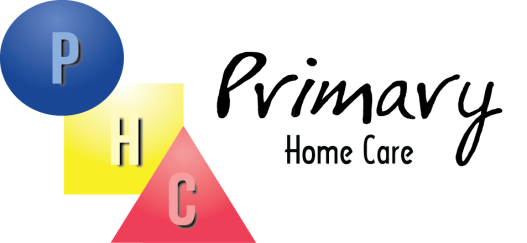  JOB DESCRIPTIONALL caregivers are expected to assist our clients with the following duties:BATHING AND PERSONAL CARE:Shower, Bed Baths, Sponge Bath, Full Bath Assistance/Supervision, Skin Care/Lotion & Bathroom CleanupPERSONAL CARE:Changing Briefs, Combing Hair, Oral Care, Shaving, etc.MOBILITY:Transferring with a Gait Belt, Hoyer Lift, and  TransferringSHOPPING AND ERRANDS:Must have dependable transportation, valid Driver’s License and maintain proof of current car insuranceTRANSPORTATION:Dr. Office Visits, Picking up Prescriptions, Errands, Beauty Appointments, Shopping, etc.  Mileage paid when for client (private clients only).HOMEMAKING:General Cleaning, Dusting, Vacuuming, Laundry, Floors, Beds, Ironing, Kitchens & Bathrooms, etc., to the client’s satisfactionMEAL PREPARATION:Breakfast, Lunch, Dinner, Snacks, and Meals for later consumption (always ask your client how they want their food prepared). Note: Special dietary needs, diabetic, etc.                   MEDICATION REMINDERS:Time Reminders only.  Caregiver cannot dispense medication.COMPANIONSHIP:Talking, , Games/Puzzles, Going for Walks, General Socialization, etc.SPECIALIZED SERVICES:Respite Care, Alzheimer’s and Dementia Care, Hospice CareAVAILABILITY:The availability you fill out today is what you are accountable to upon hire and cannot be changed within your first 90 days.  Cases are assigned based on your availability and you are expected to service the clients assigned to you.All Primary Home Care employees are required to attend two mandatory in-service trainings per year. The days and times will be announced.If you feel you can accommodate all of the above, please complete the attached application and forms.  We would love to welcome you into our Home Care Team, provided you can complete and pass all phases of our hiring process. You must present Primary Home Care with a current TB Test (within three years).Printed Name ________________________________________Put an "X" in the box of hours you are available to work.  If you are unable to work during a particular hour, do not put a mark in the box! Every employee is required to work every other weekend.  Understand that your availability cannot change in your first 90 days of employment.	Please check the areas where you are willing to work: I wish to work:    Full Time (32+ hours)	 Part Time (15-28 hours) I prefer:  Mornings 		 Afternoons  		 Evenings    		 OvernightsI would like a minimum of ___________ hours and a maximum of __________ hours. Signature  ___________________________________________________ Date _______________	Printed Name __________________________________________I have experience with the following: (circle all that apply)					        Conditions and Diseases		        Skills			Other         Signature  ___________________________________________________ Date _______________	  Employment ApplicationPosition Applying for					                    Date Available to StartHome Phone 			 Cell Phone				 E-Mail Address  How did you learn about us? At ALL times in order to maintain employment you MUST: have a cell phone or home phone, dependable and insured vehicle for transportation and be available to work every other weekend.       ________ InitialsPlease fill out work history completely including correct phone number and address.Applicant Signature: _______________________________________________Because of the nature of our work, company policy and City Ordinance; please complete the following questions by circling your answer.Describe any specialized skills or training you may have: _______________________________________________________________________________Initial:________I certify that the information contained in this application or any resume I have supplied is correct and understand that falsification of this information is grounds for termination in accordance with Primary Home Care’s policy. I certify that the answers given by me to the forgoing questions and statements are true and correct without consequential omissions of any kind whatsoever. I hereby authorize a background check of my past employment, activities, and statements contained in this application and release from liability and responsibility all persons, companies or corporations supplying such information. I understand that such information may include a record of disciplinary action assessed by previous employers and hereby release such parties from any obligation to provide me with written notification of such disclosure. ________I understand that if I have a physical, mental or medical impairment which would interfere with my ability to perform in a position at Primary Home Care but which may be accommodated, the law requires that I notify Primary Home Care in writing of this need for accommodation within 182 days after I become aware or should reasonably have known the accommodation was needed.________I understand that it is Primary Home Care’s policy to maintain a work place that is free from the effects of both legal and illegal drugs and/or alcohol abuse. Primary Home Care may conduct drug testing of job applicants.  Should I be considered for employment, I may be contacted regarding the time and location of the drug test. Refusal to take or failing the drug test will disqualify me from considerations for employment.________I understand that in order to be hired, I must establish my legal right to work in the United States. When requested, later in the application process, I will provide Primary Home Care with documentation establishing my legal right to work. ________I agree to conform to the policies and procedures of Primary Home Care.  I understand that this application is not a contract of employment and that the employer follows an “employment at will” in that I, or the employer, may terminate my employment at any time for any reason consistent with Local, State or Federal law. I understand that compensation, benefits and Primary Home Care’s policies may be amended modified or eliminated at any time with or without notice. I further understand that no person has any authority to enter into any agreement of employment for any specified period of time or to make any agreement or contract to the foregoing, except by written agreement signed by the President of Primary Home Care. Signature of Applicant: ________________________________    Date: _______________________Applicants Name: _______________________________Professional References:Applicants must provide 3 professional references.Family members are NOT to be used as references.Reference 1Reference 2Reference 3 EMPLOYMENT VERIFICATIONI understand that Primary Home Care will conduct a background investigation with regard to my candidacy for employment. This investigation may include work references and verification of previous employment, educational background, driving records, criminal conviction records, personal references, and other information provided by me during the pre-employment process. I also understand this investigation may include inquiries into any criminal charges currently pending against me as well as my credit history in any case where such history is relevant to performance of the position for which I am applying. 	By my signature below, I authorize the investigation and release of information, including the release to Primary Home Care, of any information concerning my previous employment with other employees and any information they may have, personal or otherwise. I hereby release and discharge Primary Home Care and all such former employers and their respective representatives from all liability for any damages to me or my reputation that may result from furnishing such information to Primary Home Care representative. I also herby waive and release any rights to notice I may have under any state’s personnel file or right to know laws.________________________________________		__________ -  _______ -  __________	 Applicant Full Name (Print Clearly)				Social Security Number________________________________________		_______________________________Applicant Signature					 	Date===================================================================================OFFICE USE ONLY – DO NOT WRITE BELOW THIS LINEPlease provide the following informationName of Applicant: ____________________________ Position Being Considered: _____________________Company: __________________________________ Employed as: _________________________________Dates of Employment:	From: _____________  To: _____________What was the reason for separation? _________________________________________________________Is the employee eligible for rehire?    ____ Yes ____ NoIf you have any other information which will aid us in evaluating the applicant, please indicate below.______________________________________________________________________________________________________________________________________________________________________________Name: _________________________________________ Title:____________________________________Signature: ______________________________________ Date: ___________________________________	The information contained in this transmittal is CONFIDENTIAL and intended for the individual to whom it is addressed.  If you received this transmittal in error, please notify us at the above phone number and return via fax.APPLICANT EEO / AFFIRMATIVE ACTION BACKGROUND FORMIt is the policy of Primary Home Care to provide equal employment opportunity to all qualified applicants for employment without regard to personal characteristics, including race, color, weight, height, religion, national origin, sex, sexual orientation, age, veteran status or disability. Various agencies of the government require employers to invite applicants to identify themselves. Completing this form is voluntary and in no way affects the decision regarding your application for employment. Information provided on this form is for statistical purposes. This form is confidential and will be maintained separately from your application form. ___________Date_________________________		________________________		_______________Last Name					First Name					Middle Name_________________________		_________________________		_______________Date of Birth					Position Applied for (List One)		Referred ByRace/ethnic origin:								Sex: White									 Male Hispanic / Latino								 Female American Indian / Native American Black / African American Asian Native Hawaiian / Pacific Islander Two or more racesAre you a U.S. Veteran?				 Yes	 NoAre you disabled? 					 Yes	 NoAvailability Availability Availability Availability Availability Availability Availability Availability SundayMondayTuesdayWednesdayThursdayFridaySaturday Early AM6am-9amLate AM9am-12pmEarly Afternoon12pm-3pmLate Afternoon3pm-6pmEarly Evening5pm-9pmLate Evening8pm-12amOvernight11pm-7amOTHER: Specify exact timesAlmaAuburnBay CityBreckenridgeClareColemanEdmoreFarwellFreelandGladwinHarrisonHemlockIthacaKawkawlinLakeLinwoodMerrillMidlandMt. PleasantPinconningRiverdaleSt. LouisSaginawShepherdAlcoholismALSAlzheimer'sAnxietyAutismBrain Injury/Closed Head InjuryCancerCellulitisCerebral PalsyCongestive Heart DiseaseCOPD/EmphysemaDepressionDiabetesEpilepsyMSMyalgiaParalysisParaplegiaParkinson’sQuadriplegiaSeizuresStrokesSundowners SyndromeBathing/ShoweringBowel ProgramBreathing treatmentsCatheter CareColostomy bagsCPR CertifiedDiabetes testingEnemaFeeding TubesFoley BagsHomemakingHospiceMeal PreparationPersonal CareToiletingVital SignsWound CareTransfer Assistance Gait BeltsHoyer LiftSara LiftSlide BoardStand By AssistPivot TransferCats In Home Dogs In HomesClients that smokeProper Hand washingRange of MotionPositioning/TurningOther:__________________________________________________________________________________________________________________________________________Primary Home Care is dedicated to a policy of non-discrimination in employment. No question is asked for the purpose of excluding any applicant due to race, color, national origin, creed, religion, age, sex, handicap, height, weight, marital status, or citizenship. Those applicants requiring reasonable accommodation to the application and/or interview process should notify Human Resources. Last Name                                              First Name                       M.I.              Today’s DateLast Name                                              First Name                       M.I.              Today’s DateLast Name                                              First Name                       M.I.              Today’s DateLast Name                                              First Name                       M.I.              Today’s DateStreet Address                                          City                                      State            Zip CodeStreet Address                                          City                                      State            Zip CodeStreet Address                                          City                                      State            Zip CodeStreet Address                                          City                                      State            Zip Code____ Advertisement              ____ Friend                ____ Former Employee            ____ Walk In____ Employment Agency    ____ Job Fair             ____ Relative                            ____ OtherName of Person Referring: _________________________________Are you currently working? If Yes, what is your current pay rate? $________YesNoHave you ever filed an application with us before?  Date:    YesNoHave you ever been employed with us before? Date:       YesNoDo you have a valid Driver’s License?YesNoDo you have your own dependable transportation?YesNoAre there any reasons which would prevent you from performing the essential functions of the job for which you are applying?  If yes explain.YesNoExplanation:Explanation:Explanation:Do you have U.S Military service? Dates: (From) __________ (To)__________  Branch of Service: _____________YesNoEducation:Name & LocationCourse of StudyYears CompletedDiploma?High SchoolCollegeOtherIf Applicable Document Expiration Dates of the Following:If Applicable Document Expiration Dates of the Following:If Applicable Document Expiration Dates of the Following:CNA/MA License Expiration Date:CPR Card Expiration Date:TB Test Expiration:WORK EXPERIENCEDATES EMPLOYEDFrom              To___/__________/_____HOURLY RATEStart               Left At$                     $ WORK PERFORMEDEmployer:DATES EMPLOYEDFrom              To___/__________/_____HOURLY RATEStart               Left At$                     $ Address: DATES EMPLOYEDFrom              To___/__________/_____HOURLY RATEStart               Left At$                     $ Phone: DATES EMPLOYEDFrom              To___/__________/_____HOURLY RATEStart               Left At$                     $ Job Title:DATES EMPLOYEDFrom              To___/__________/_____HOURLY RATEStart               Left At$                     $ Supervisor:DATES EMPLOYEDFrom              To___/__________/_____HOURLY RATEStart               Left At$                     $ Reason for Leaving:DATES EMPLOYEDFrom              To___/__________/_____HOURLY RATEStart               Left At$                     $ May we contact?     ____Yes        _____NoWhat did you like most about this position?What did you like most about this position?What did you like most about this position?What did you like least about this position?What did you like least about this position?What did you like least about this position?WORK EXPERIENCEDATES EMPLOYEDFrom              To___/__________/_____HOURLY RATEStart               Left At$                     $ WORK PERFORMEDEmployer:DATES EMPLOYEDFrom              To___/__________/_____HOURLY RATEStart               Left At$                     $ Address: DATES EMPLOYEDFrom              To___/__________/_____HOURLY RATEStart               Left At$                     $ Phone: DATES EMPLOYEDFrom              To___/__________/_____HOURLY RATEStart               Left At$                     $ Job Title:DATES EMPLOYEDFrom              To___/__________/_____HOURLY RATEStart               Left At$                     $ Supervisor:DATES EMPLOYEDFrom              To___/__________/_____HOURLY RATEStart               Left At$                     $ Reason for Leaving:DATES EMPLOYEDFrom              To___/__________/_____HOURLY RATEStart               Left At$                     $ May we contact?     ____Yes        _____NoWhat did you like most about this position?What did you like most about this position?What did you like most about this position?What did you like least about this position?What did you like least about this position?What did you like least about this position?WORK EXPERIENCEDATES EMPLOYEDFrom              To___/__________/_____HOURLY RATEStart               Left At$                     $ WORK PERFORMEDEmployer:DATES EMPLOYEDFrom              To___/__________/_____HOURLY RATEStart               Left At$                     $ Address: DATES EMPLOYEDFrom              To___/__________/_____HOURLY RATEStart               Left At$                     $ Phone: DATES EMPLOYEDFrom              To___/__________/_____HOURLY RATEStart               Left At$                     $ Job Title:DATES EMPLOYEDFrom              To___/__________/_____HOURLY RATEStart               Left At$                     $ Supervisor:DATES EMPLOYEDFrom              To___/__________/_____HOURLY RATEStart               Left At$                     $ Reason for Leaving:DATES EMPLOYEDFrom              To___/__________/_____HOURLY RATEStart               Left At$                     $ May we contact?     ____Yes        _____NoWhat did you like most about this position?What did you like most about this position?What did you like most about this position?What did you like least about this position?What did you like least about this position?What did you like least about this position?Are you able to lift at least 30 pounds?   YesNoIf NO, please explain:If NO, please explain:If NO, please explain:Do you have any limitations that would not allow you to meet the lifting requirement?YesNoIf YES, please explain:If YES, please explain:If YES, please explain:Do you have any allergies or fears to animals?YesNoIf YES, please explain:If YES, please explain:If YES, please explain:Our company policy states that we run random drug tests.  Would this be a problem for you?YesNoYou may not smoke at or near clients home.  Would this be a problem for you?YesNoName:Phone Number: (         )   Best Time to Call:Occupation:Office Use Only:Date Contacted:___________________________Comments:Recommendation:Office Use Only:Date Contacted:___________________________Comments:Recommendation:Name:Phone Number: (         )   Best Time to Call:Occupation:Office Use Only:Date Contacted:___________________________Comments:Recommendation:Office Use Only:Date Contacted:___________________________Comments:Recommendation:Name:Phone Number: (         )   Best Time to Call:Occupation:Office Use Only:Date Contacted:___________________________Comments:Recommendation:Office Use Only:Date Contacted:___________________________Comments:Recommendation: